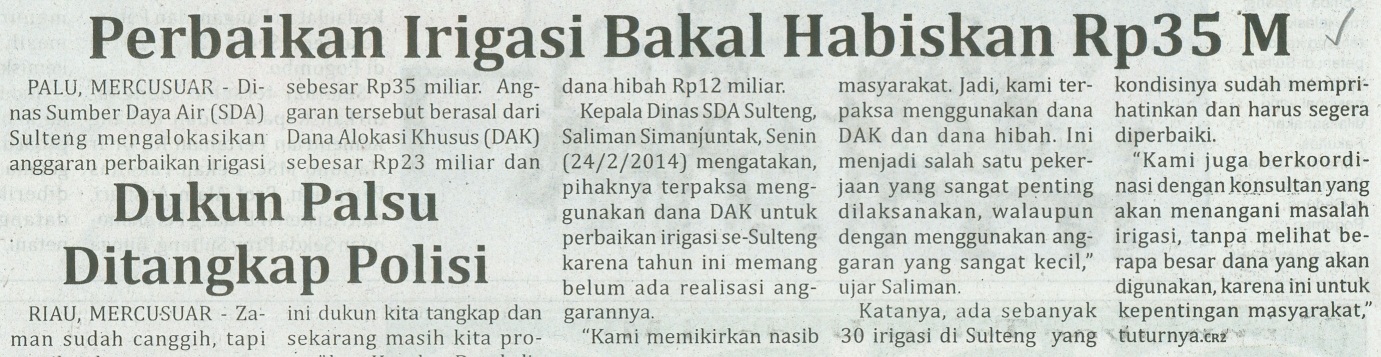 Harian    	:MercusuarKasubaudSulteng IHari, tanggal:Selasa, 25 Februari 2014KasubaudSulteng IKeterangan:Halaman 04  Kolom 11-15 KasubaudSulteng IEntitas:Provinsi Sulawesi TengahKasubaudSulteng I